                Муниципальное казенное дошкольное образовательное учреждение «Центр развития ребенка - детский сад «Колокольчик» п. Витим» муниципального образования «Ленский район» Республики Саха (Якутия)  Составила воспитатель: Щицко Елена Ивановна.Конспект НОД по познавательному развитию (конструированию)в старшей группе компенсирующей направленности.Тема: «Веселые тапочки для мамы»Цель: развить у ребенка творческие способности, вкус, фантазию.Задачи:Образовательные: расширять знания о домашней обуви; пополнять словарный запас детей;учить детей изготавливать из бумаги и картона домашнюю обувь тапочки без задника.Развивающие:развивать интерес к художественному творчеству, совершенствоватьконструкторские навыки и умения, развивать желание делать приятноесвоим близким;     Воспитательные:        воспитывать самостоятельность, аккуратность в работе, воспитывать желание, заботиться о маме, радовать ее своими подарками.Предварительная работа:  рассматривание иллюстраций с изображением обуви.    Оборудование: Шаблоны подошвы, картон, цветная бумага, клей-карандаш, простойкарандаш, ножницы, образец тапочек, иллюстрации с изображениемтапочек.                                                Ход занятия:1. Организационный момент.-Воспитатель загадывает загадку.Они у порога нас преданно ждут,Но только навстречу нам не бегут.Не лают они, хвостом не виляют,А с нами по дому мирно гуляют.Нам дарят тепло и домашний уют,Скажите, как парочку эту зовут?(Тапочки)2.Основная часть.-Беседа по теме занятия.Воспитатель показывает детям иллюстрации разных тапочек.Тапочки — легкая, удобная домашняя обувь, которая изготавливается изразных материалов – из мягкой ткани, кожи, пластика или резины.В нашей стране существует традиция носить дома тапочки. Это частьнашей национальной культуры.  Считается, что тапочки зародились на Древнем Востоке. А у нас в Россиитапочки появились во время царствования Петра I. Очень красивыетапочки были у придворных дам, они были украшены вышивкой,драгоценными каменьями и оторочены мехом.- Дидактическая игра «Образуй словечко»Воспитатель: А сейчас мы с вами, ребята, поиграем. Я буду называть изчего сделаны тапочки, а вы говорить какие они.Если тапочки из кожи, то они….(кожаные)Если из меха, то они ….(меховые)Если из резины, то они….(резиновые)Если тапочки из шерсти, то они….(шерстяные)-ЗагадкиВсегда шагаем мы вдвоём,Похожие, как братья.Мы за обедом — под столом,А ночью — под кроватью.(Тапочки)Что же летом на ногах? -Летом жарко в сапогах!Чтобы рады были ножки,Я надену.(Босоножки)     Быстро в них ныряет ножка     Ведь нет ни пятки, ни застежки.      (Шлепки)В них упрячешь две ноги -И в мороз гулять беги.(Валенки)     Если дождик не тужим     Бойко бегаем по лужам.    Станет солнышко сиять    Нам под вешалкой стоять.    (Резиновые сапоги)-Объяснение и поэтапный показ выполнения работы:1.Цветные следы вырезаем по контуру и откладываем в сторону (это будетнаша подошва).  2. Вырезать несколько разноцветных полосок цветной бумаги толщиной1 см., украсить украшениями из фигурных дыроколов. 3. Теперь необходимо наклеить две-три полоски с наружной стороныподошвы в одной стороне. Затем обернуть их вокруг внутренней стороныи закрепить. Если полоски очень длинные, то их можно обрезать.4. Начало следующей полоски приклеить посредине тапочка, а конец наподошву с обратной стороны.-Физкультминутка «Тапки»Это тапки для Антошки, (По два раза ритмично топают каждой ногой)Чтобы в них не мерзли ножки. (Четыре ритмичных прыжка на обеих ногах)Топ-топ-топотушки. (По два раза ритмично топают каждой ногой)Что за тапки! Как игрушки! (Сначала левую ногу ставят на носок, потомна пятку, потом — правую)-Практическая часть. Индивидуальная помощь воспитателя.                     3. Итог. Рефлексия. Оценка работы детей.                     Ребята, вам понравилось изготавливать тапочки?                     Посмотрите какие они красивые.  Любимой нашей мамочкеМы дарим домашние тапочки,Чтоб в доме комфортно себя ощущала,Удобные тапки надев, отдыхала!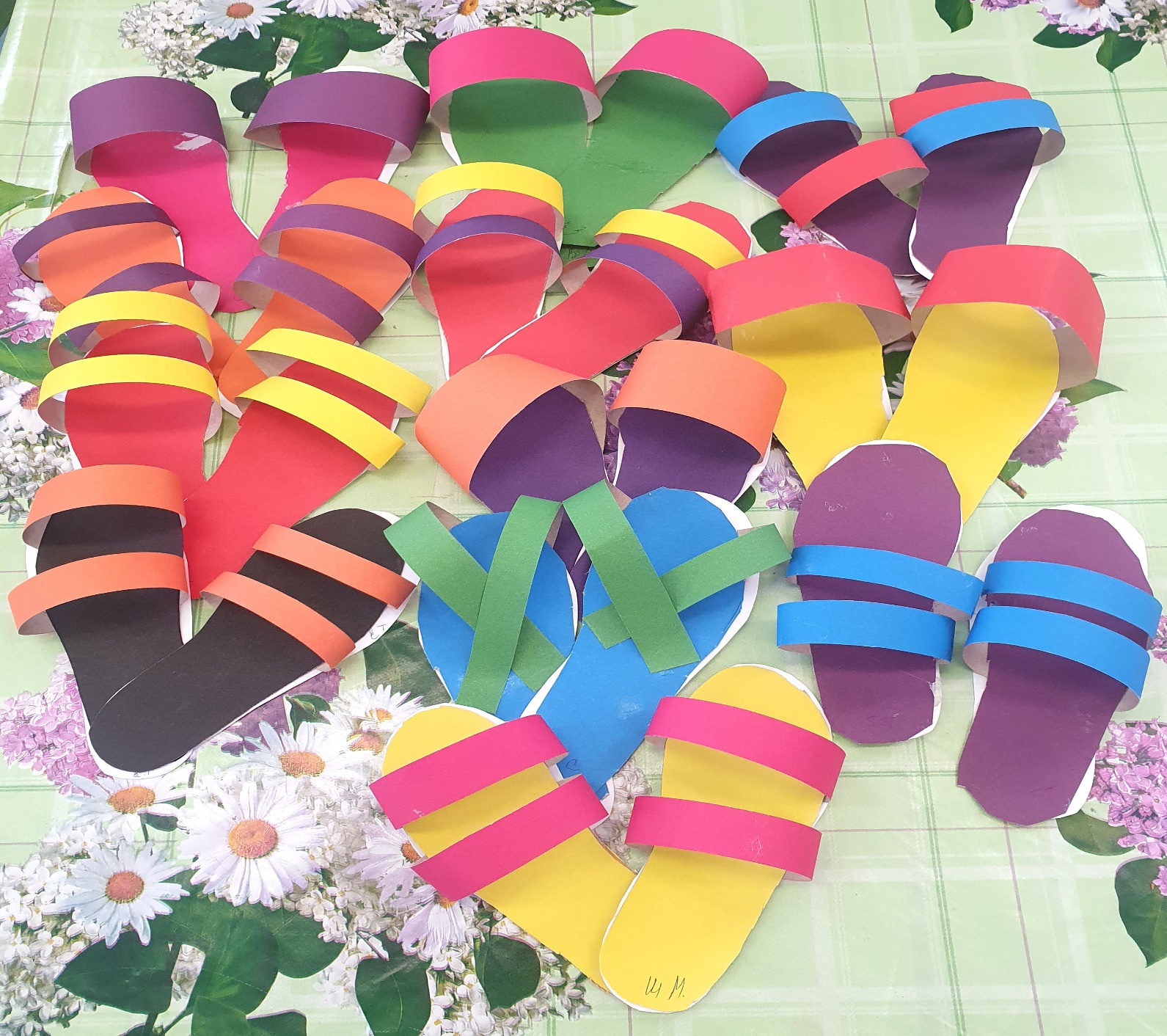 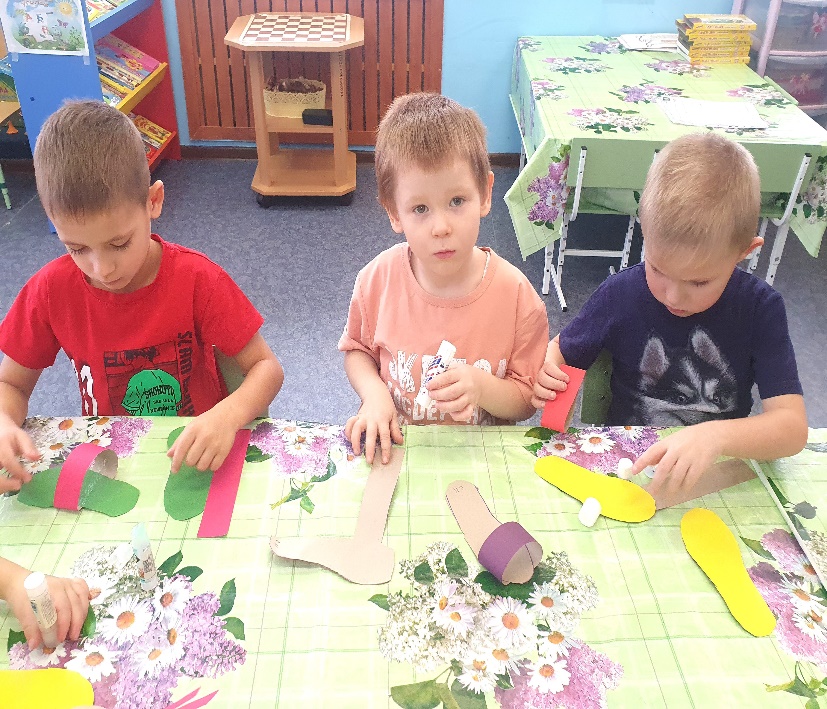 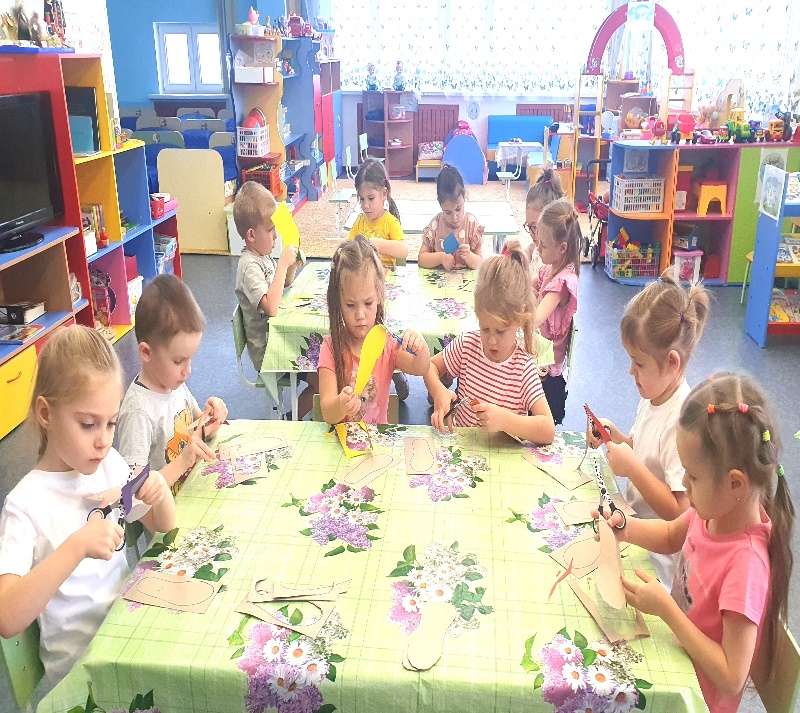 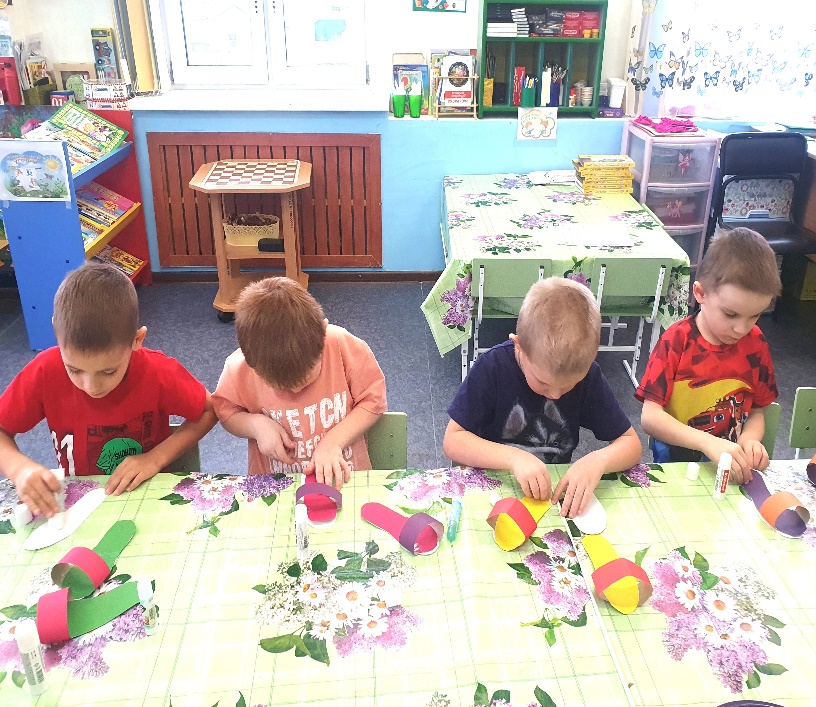 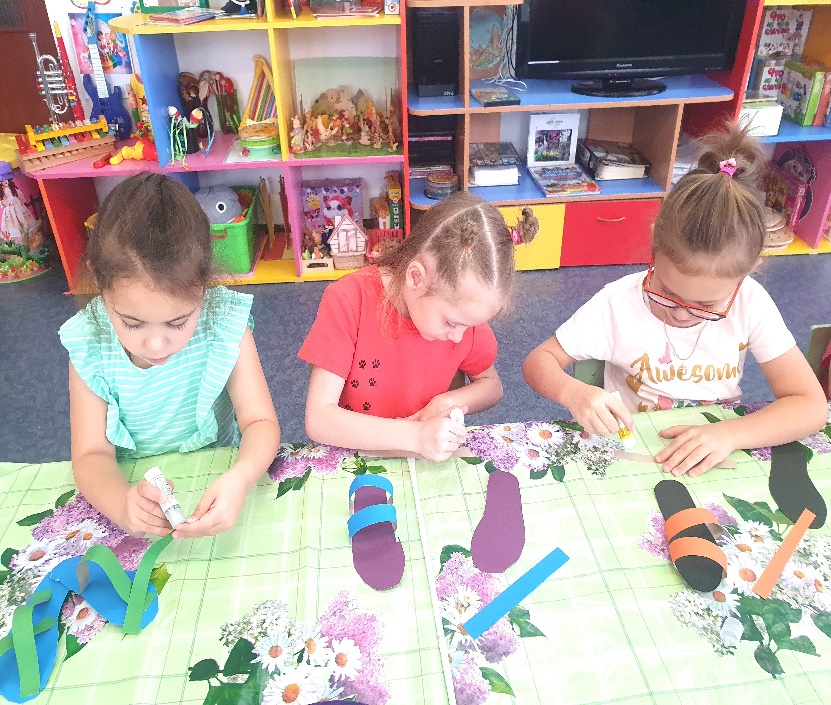 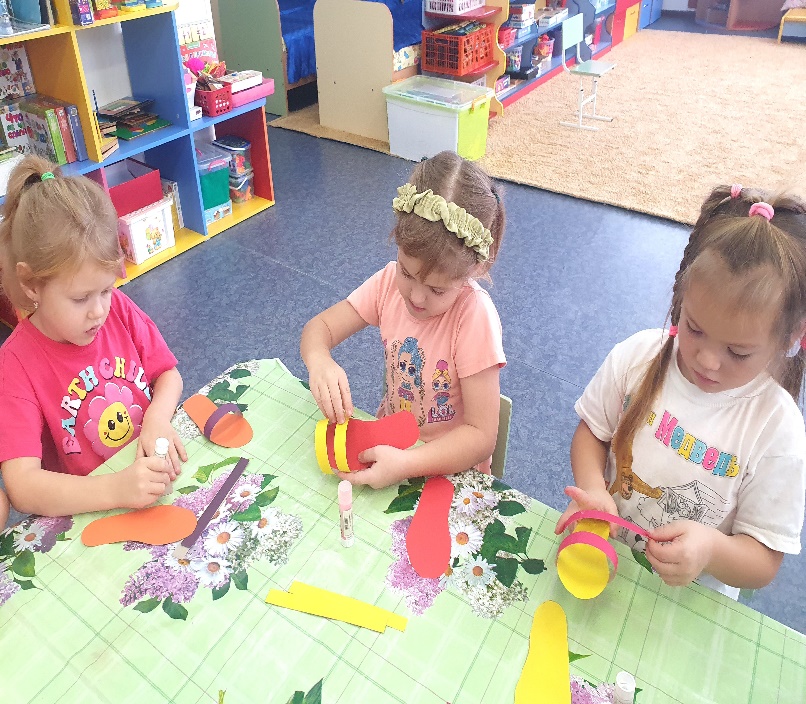 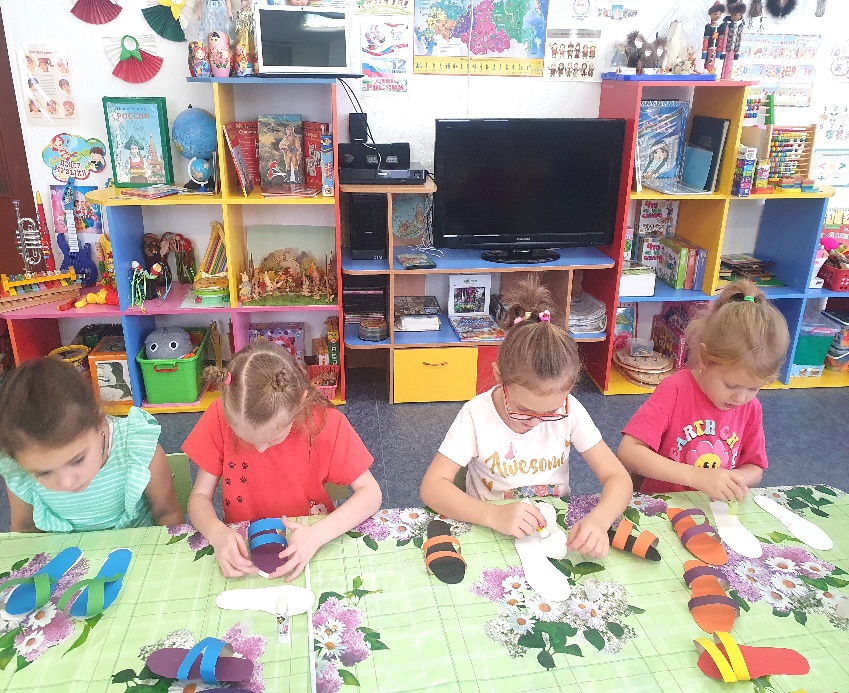 